2021 Spokane American Legion District Tournament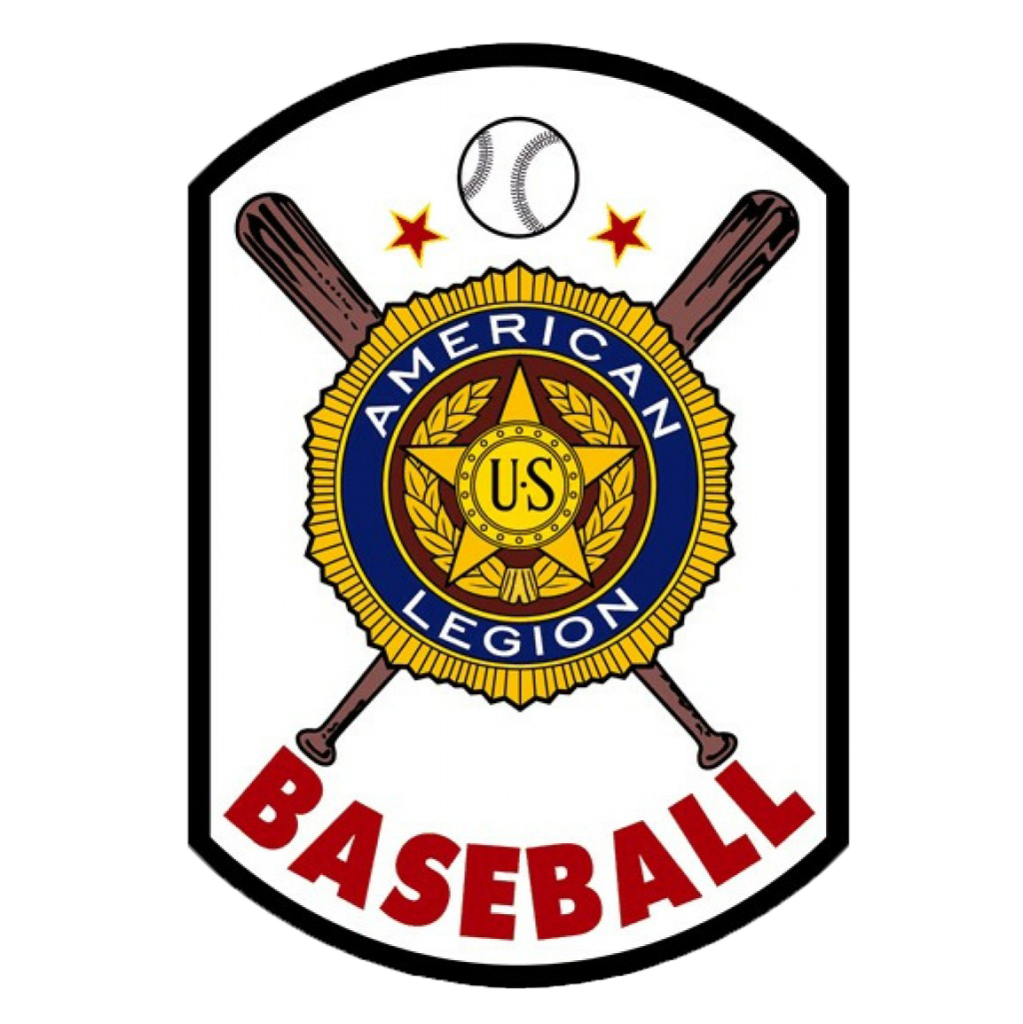 Full Tournament Passes							 Day PassesFamily Pass 			$35 			               	                                Adults                 $5Single Person Pass		$20					     Children (13-18)	   $3All Active and Retired Military are FreeUnder 12 	FreePasses Admit at All Sites Through Sunday 7/18